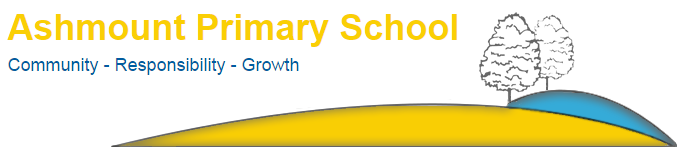                             	Crouch Hill Park83 Crouch HillLONDONN8 9EGTel:  0207 272 7145Email: info@ashmount.islington.sch.uk Parental Agreement for Administration of Medicine in SchoolAshmount School has a policy that staff can administer prescribed medication. However, we cannot not give your child medicine unless you complete and sign this form.MedicineNB: Medicines must be in original container as dispensed by the pharmacy.Contact DetailsThe above information is, to the best of my knowledge, accurate at the time of writing and I give consent to the school staff administering medicine in accordance with the school policy. I will inform the school, immediately in writing, if there is any change in dosage or frequency of the medication or if the medicine is stopped. Signature …………………………………………………………………………				Date…………………………………Name of ChildDate of BirthClassMedical conditionName/Type of MedicineExpiry DateDosage and MethodTimingSpecial InstructionsAny side effects?Self-administration- Y/NProcedures to be taken in an emergencyNameTelephone Number(s)Relationship to ChildAddress